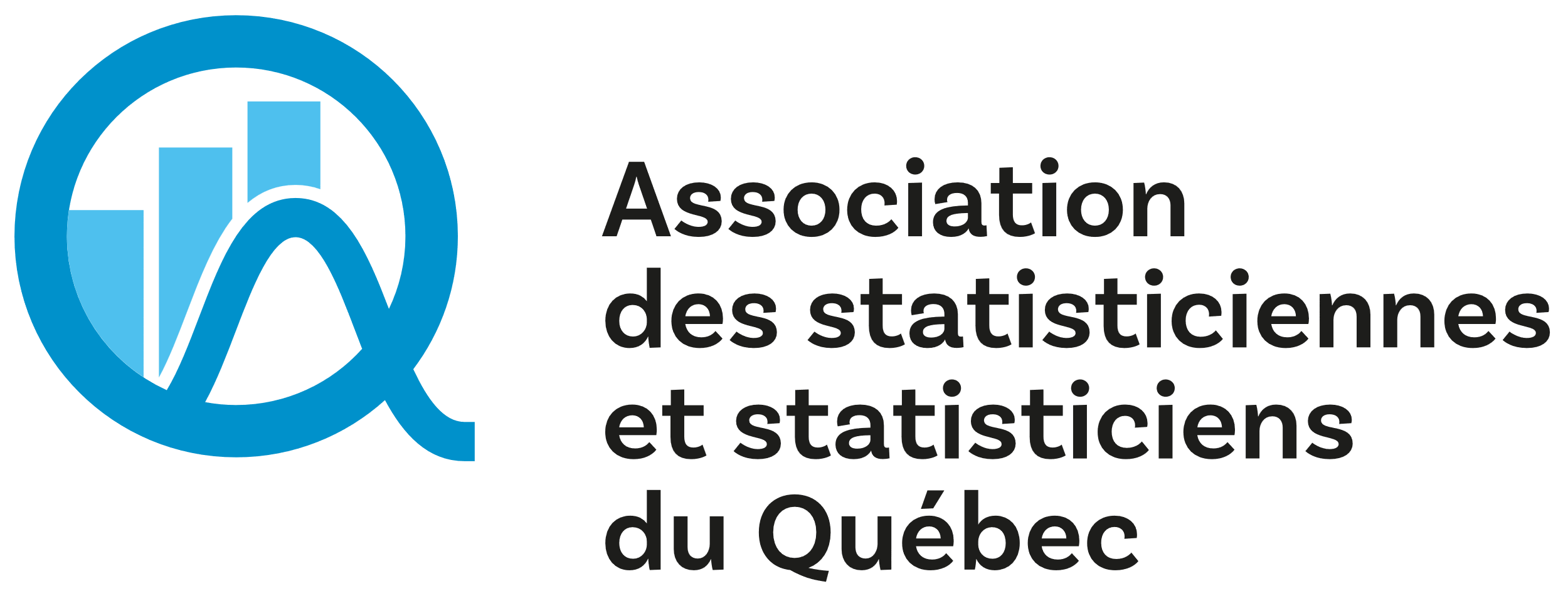 Formulaire de mise en candidature Je désire soumettre ma candidature au poste de 	président(e)	directeur(-trice) des communications	secrétairede l’Association des statisticiennes et statisticiens du Québec (ASSQ).Ma candidature est appuyée par une autre membre ou un autre membre de l’ASSQ, qui renonce de ce fait au privilège de se présenter comme candidate ou comme candidat à cette élection.Section à remplir par la candidate ou le candidatNom : Signature : Date : Section à remplir par la personne appuyant la candidatureNom : Signature : Date : Merci de retourner le formulaire rempli et signé à David Emond au plus tard le 1er juillet 2024 par courriel (david.emond@mat.ulaval.ca ).